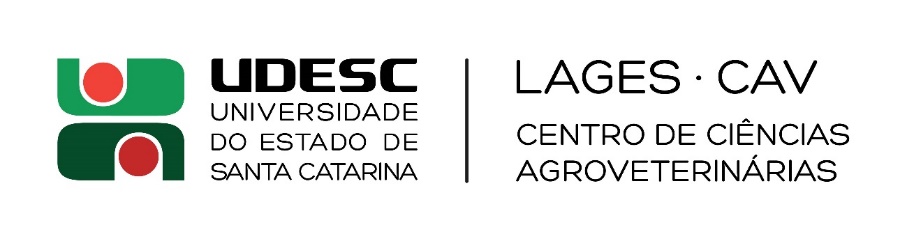 Edital nº 24/2017 – CAV/UDESCJOÃO FERT NETO, Diretor do Centro de Ciências Agroveterinárias                                 CAV/UDESC, no uso de suas atribuições, RESOLVE:   Publicar a composição da Banca de Avaliação, referente ao Estágio Curricular Obrigatório do Curso de      MEDICINA VETERINÁRIA do 1º semestre de 2017, conforme segue:Lages/SC, 25 de Maio de 2017.João Fert NetoDiretor Geral do CAV/UDESCOrdNomeDataHora          Local       Área(s)Examinadores  1BÁRBARA FACCIO DA LUZ20/06/201716:00SALA 107CLÍNICA E CIRURGIA DE PEQUENOS ANIMAISOR: AURY NUNES DE MORAESEX2: ADEMAR DALLABRIDAEX3: FELIPE COMASSETTO2CAMILA ROVEDA BOEIRA14/06/201711:00SALA 108CLÍNICA MÉDICA DE CÃES E GATOSOR: ELOISA CARLA BACH EX2: PAULO EDUARDO FERIANEX3: CAMILA SENS HINKEL3CAMILA TREIN RENNEBERG06/06/201714:00CEDIMAINSPEÇÃO VETERINÁRIAOR: FABIANO ZANINI SALBEGOEX2: CLAUDIA PIES BIFFIEX3: HELOISA ALVES MELO4CARLA RIBEIRO05/06/201716:00SALA 106CLÍNICA MÉDICA DE CÃES E GATOSOR: ELOISA CARLA BACH EX2: FABIANO ZANINI SALBEGOEX3: CARLA IVANE GANZ VOGEL5CARLA TOZETTO07/06/2017SALA 106CLÍNICA MÉDICA DE CÃES E GATOSOR: ELOISA CARLA BACH EX2: PAULO EDUARDO FERIANEX3: YSMAIAN FISCHER6CLAUDINE BOSCAINI02/06/201716:00SALA PRODUÇÃO ANIMALAVICULTURAOR: CLÓVIS ELISEU GEWEHR EX2: HELOISA ALVES MELO EX3: CLEVERSON DE SOUZA7FELIPE CARNIEL01/06/2017SALA 105CLÍNICA MÉDICA DE CÃES E GATOSOR: ELOISA CARLA BACH EX2: GIOVANA BIEZUSEX3: HELENA MONDARDO CARDOSO8GABRIELA CASA22/06/2017SALA 103CLÍNICA MÉDICA DE RUMINANTESOR: LETICIA ANDREZA YONEZAWAEX2: ANA KARINA COUTO HACKEX3: DEISE KELI FARIAS9GIOVANNA TASSO BONGIOLO12/06/2017SALA PATOLOGIA AVIÁRIAPRODUÇÃO DE SUÍNOS E FOMENTO A SUINOCULTURAOR: JOSE CRISTANI EX2: SANDRA DAVI TRAVERSOEX3: WAGNER CONSONI10LUÍSA WALMORBIDA DE ARAUJO07/06/201710:00PRODUÇÃO ANIMAL E ALIMENTOSCLÍNICA, CIRURGIA E REPRODUÇÃOOR: ANDRE THALER NETO EX2: ANA KARINA COUTO HACKEX3: ADRIANA HAUSER LENGERT11MANUELA MARTINS PEREIRA05/06/2017SALA DE AULA DO DEPARTAMENTO  PRODUÇÃO ANIMAL E ALIMENTOSPATOLOGIA DE ORGANISMOS AQUÁTICOSOR: THIAGO EL HADI PEREZ FABREGATEX2: NATALIA HAEX3: LARISSA DA CUNHA12MARIAH GOIS CEREGATTI12/06/2017  15:00SALA DE REUNIÕES DO CEDIMAPATOLOGIA CLÍNICA VETERINÁRIAOR: JULIETA VOLPATO EX2: MERE ERIKA SAITO EX3: CELSO PILATI13MARINA DE SOUZA E SILVA MACHADO14/06/201710:00ANFITEATRO DA REPRODUÇÃO ANIMALBIOTÉCNICAS DA  REPRODUÇÃO ANIMALOR: ALCEU MEZZALIRAEX2: DEISE KELI FARIASEX3: LAIN URIEL OHLWEILER14MAURÍCIO CAMÊRA06/06/201708:00SALA PRODUÇÃO ANIMALPRODUÇÃO ANIMALOR: DIMAS ESTRASULAS DE OLIVEIRAEX2: CELSO PILATI EX3: NILSON BRORING15MAYARA DE SOUZA07/06/201714:00CEDIMACLÍNICA MÉDICA E CIRÚRGICA DE PEQUENOS ANIMAISOR: FABIANO ZANINI SALBEGOEX2: PAULO EDUARDO FERIANEX3: MARILIA GABRIELA LUCIANI16NICOLE NASCIMENTO14/06/201710:00SALA 108CLÍNICA MÉDICA DE CÃES E GATOSOR: ELOISA CARLA BACH EX2: PAULO EDUARDO FERIANEX3: MICHELE FERRAZ DA SILVA SCHADE 17NICOLE PORTO NIGRO 22/06/2017 08:00Sala 107 ANIMAIS SILVESTRESOR: AURY NUNES DE MORAESEX2: RENATA ASSIS CASAGRANDEEX3: THIAGO RINALDI MULLER18PATRÍCIA DEQUECH14/06/201714:00SALA 109ABATE DE AVESOR: HELOISA ALVES MELO EX2: CELSO PILATIEX3: CLAUDIA PIES BIFFI19POLIANA BRESAN23/06/201714:00SALA PATOLOGIA AVIÁRIAMANEJO E PRODUÇÃO DE SUÍNOSOR: JOSE CRISTANIEX2: PAULA WILDEMANNEX3: WAGNER CONSONI20SILVANA BATISTA DA SILVA07/06/201716:30CEDIMACLÍNICA MÉDICA E CIRÚRGICA DE PEQUENOS ANIMAISOR: FABIANO ZANINI SALBEGOEX2: ALESSANDRA NELCIR BERRI EX3: CRISTIANE BORGES VARGAS21STEPHANIE WINTER07/06/201710:00SALA 106CLÍNICA MÉDICA DE CÃES E GATOSOR: ELOISA CARLA BACHEX2: HELENA MONDARDO CARDOSOEX3: YSMAIAN FISCHER22THAIGUER NESI NAZARIO09/06/201716:30CEDIMACLÍNICA MÉDICA E CIRÚRGICA DE PEQUENOS ANIMAISOR: FABIANO ZANINI SALBEGOEX2: THIAGO RINALDI MULLEREX3: HELENA MONDARDO CARDOSO23YASMIN VENTURI CANI22/06/201708:30PATOLOGIA AVIÁRIAPRODUÇÃO ANIMAL SUINOCULTURAOR: JOSE CRISTANIEX2: SANDRA MARIA FERRAZEX3: WAGNER CONSONI